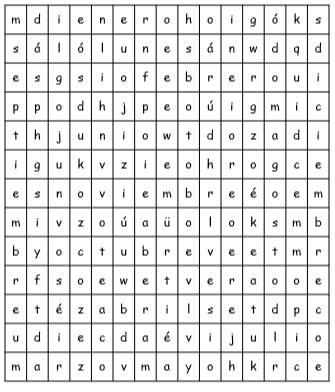 enerofebreromarzoabrilmayojuniojulioagostoseptiembreoctubrenoviembrediciembre